Приложение 2к Порядку награждения лиц, выполнивших нормативы испытаний (тестов) Государственного физкультурно-спортивного комплекса «Готов к труду и обороне Донецкой Народной Республики», соответствующими знаками отличия Государственного физкультурно-спортивного комплекса «Готов к труду и обороне Донецкой Народной Республики (пункт 1.1.)Образец знака отличия Государственного физкультурно-спортивного комплекса «Готов к труду и обороне Донецкой Народной Республики»(далее - ГФСК «ГТО ДНР»)Образец золотого знака отличия ГФСК «ГТО ДНР», лицевая сторона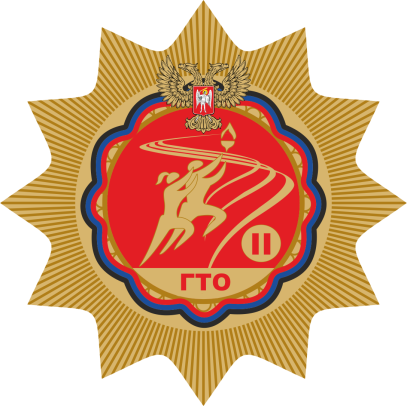 Образец серебряного знака отличия ГФСК «ГТО ДНР», лицевая сторона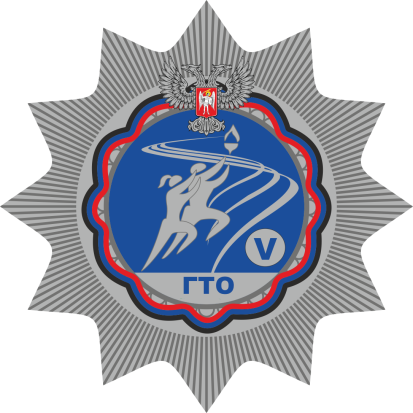 Образец бронзового знака отличия ГФСК «ГТО ДНР», лицевая сторона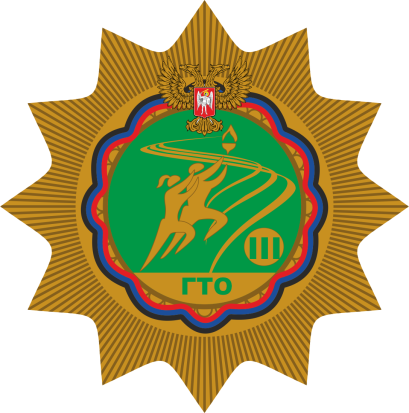 